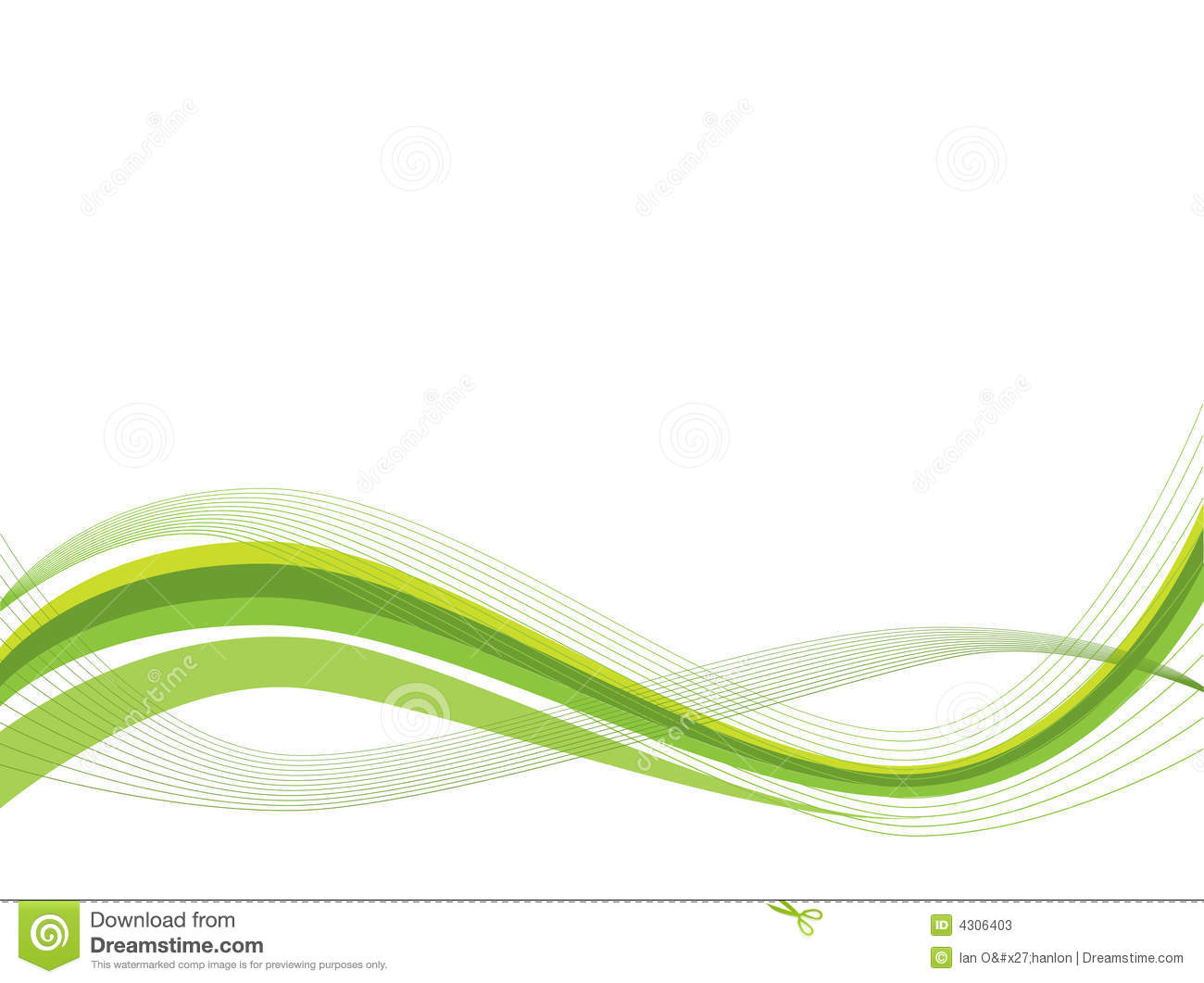 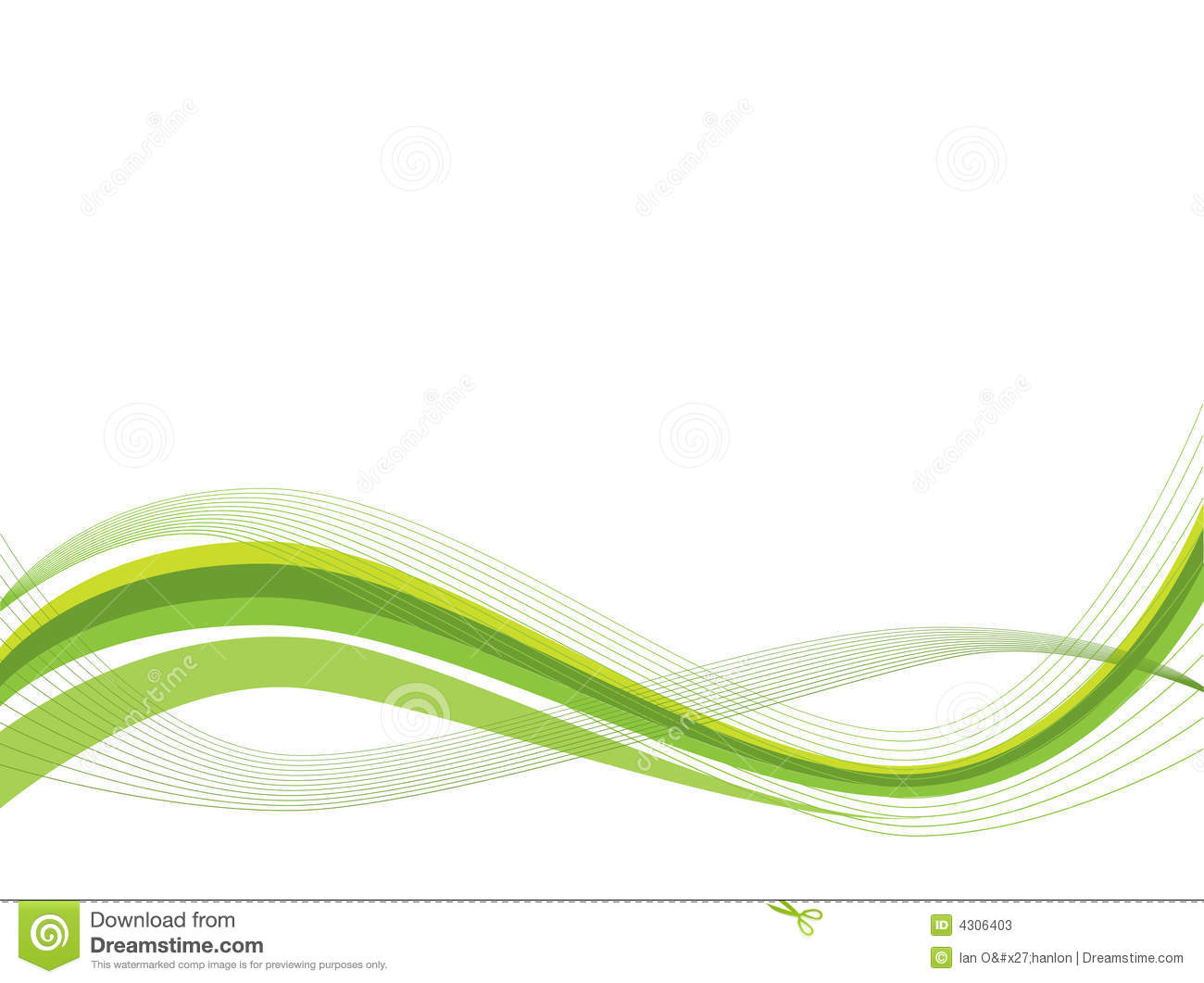 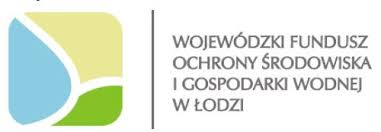                                                 Koszt całkowity zadania to 29 290,00 zł                Kwota uzyskanego dofinansowania  ze środków Funduszu to 25 530,00 zł. Informujemy, iż Niepubliczna Szkoła Podstawowa w Bełchatowie w roku  szkolnym 2019/2020 w ramach konkursu „ Edukacja ekologiczna w szkołach i przedszkolach” realizuje projekt ekologiczny: „ WEŹ NIE TRUJ!”  współfinansowany ze środków Wojewódzkiego Funduszu Ochrony Środowiska i Gospodarki Wodnej w Łodzi.  W ramach zadania przewidziano do realizacji: 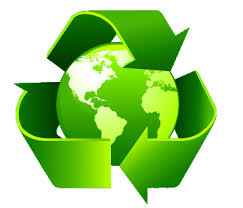 Warsztaty ekologiczne:1. Zabawy z powietrzem.2. Skąd się bierze prąd. Konkursy:  1. Multimedialny konkurs wiedzy ekologicznej: „ Co nam psuje powietrze?”2. Eko-lapbook.3. Eko-plakat.4. Olimpiada ekologiczna na sportowo. Wycieczki: 1. Zespół Parków Krajobrazowych Województwa Łódzkiego:- Nieborów-Akademia Rękodzieła Ludowego, Skansen wsi łowickiej w Maurzycach, Bolimowski Park Krajobrazowy. 2. Ojcowski Park Narodowy:- Centrum Edukacyjno-Muzealne w OPN w Ojcowie, Grota Łokietka, Maczuga Herkulesa, Pieskowa Skała;- Zamek w Ojcowie.3.  Kamieńsk, Konarzew, Rogów: - Elektrownia wiatrowa, Zagroda edukacyjna w Konarzewie, Muzeum Lasa i Drewna w Rogowie, Arboretum SGGW w Rogowie;Muzeum kolei wąskotorowej. 4. Łódź:- Eksperymentarium- warsztaty naukowe, Rajd pieszy w Lesie Łagiewnickim, warsztaty prowadzone przez Ośrodek Edukacji Ekologicznej w Łodzi. Działania ekologiczne realizowane w ramach projektu: 1.  Realizacja programu Koła ekologiczno-przyrodnicze dla klas I-III oraz koła biologicznego dla klas IV-VI.      2.  Wystawa prac laureatów konkursów.     3.  Galeria zdjęć z ekologicznych wycieczek.     4.  Prelekcje zaproszonych gości: Leśnik, pracownik PEC w Bełchatowie, lekarz, przedstawiciel Starostwa Bełchatów.      5. Dzień Drzewa.     6. Dzień Wiatru „ Zielona energia”     7. Eko- uczniowie przedszkolakom: Bajka ekologiczna.     8. Prowadzenie rubryki w gazetce szkolnej: „ Weź oddech”     9. Happening ekologiczny: „ Kochasz dzieci nie pal śmieci”Podstawowym efektem ekologicznym programu  jest uwrażliwienie uczniów na piękno przyrody, na znaczenie czystego środowiska dla ich zdrowia oraz wykształcenia zachowań proekologicznych. 
Projekt jest nastawiony na konkretne działania dzieci. Uczniowie  naszej szkoły  myślą ekologicznie, są otwarci i spontaniczni, mają szereg własnych pomysłów, które będziemy na bieżąco uwzględniać w pracy dydaktycznej. Chcemy rozwijać rozbudzone pasje i zainteresowania.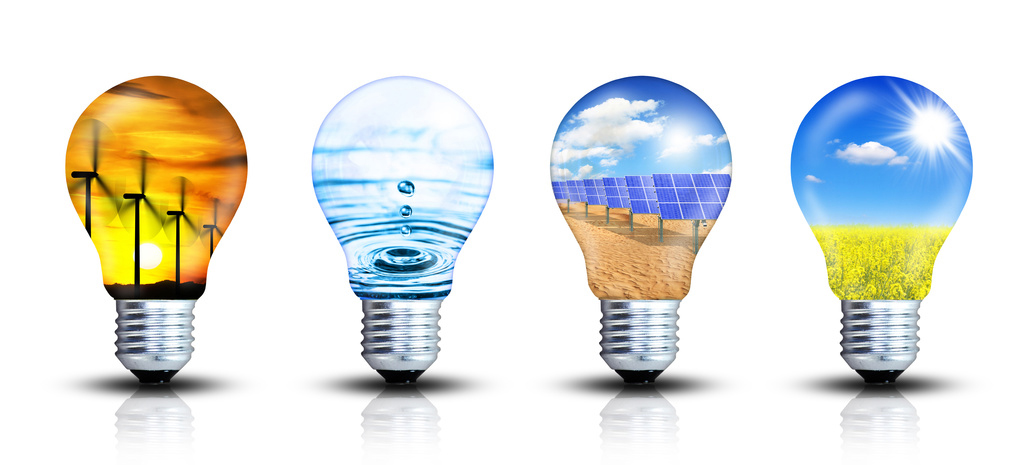 